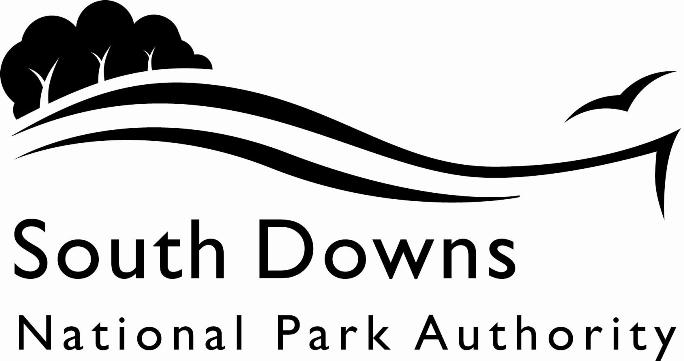 Town and Country Planning Acts 1990Planning (Listed Building and Conservation Area) Act 1990LIST OF NEW PLANNING AND OTHER APPLICATIONS, RECEIVED AND VALIDWEEKLY LIST AS AT 24 February 2020The following is a list of applications which have been received and made valid in the week shown above for the recovered areas within the South Downs National Park (Adur District Council, Arun District Council, Brighton & Hove Council, Wealden District Council, Worthing Borough Council and county applications for East Sussex, Hampshire and West Sussex County Councils), and for all “Called In” applications for the remainder of the National Park area. These will be determined by the South Downs National Park Authority.IMPORTANT NOTE:The South Downs National Park Authority has adopted the Community Infrastructure Levy Charging Schedule, which will take effect from 01 April 2017.  Applications determined after 01 April will be subject to the rates set out in the Charging Schedule (https://www.southdowns.gov.uk/planning/planning-policy/community-infrastructure-levy/).  Further information regarding whether your development is liable, or when exemptions might apply can be found on the same webpage under ‘Frequently Asked Questions’.  If you have any questions, please contact CIL@southdowns.gov.uk or tel: 01730 814810.  Want to know what’s happening in the South Downs National Park? 
Sign up to our monthly newsletter to get the latest news and views delivered to your inboxwww.southdowns.gov.uk/join-the-newsletterApplicant:		Mr & Mrs SteeleProposal:	Retention of Fence (With alterations) (Retrospective)Location:	1 Ivy Arch Close, Findon, BN14 0RXGrid Ref:	512555 108949Applicant:		Mr & Mrs G LeeProposal:	Roof Alterations & Single Storey ExtensionLocation:	Foxhole Farmhouse , Spring Lane, Clayton, BN6 9PHGrid Ref:	530472 114008IMPORTANT NOTE: This application is liable for Community Infrastructure Levy and associated details will require to be recorded on the Local Land Charges Register. If you require any additional information regarding this, please contact CIL@southdowns.gov.uk or tel: 01730 814810.Applicant:		Mr Kevin BushProposal:	Dormers and Roof Alterations to form loft conversion of detached garageLocation:	Parkfield Cottage, Bedlam Street, Hurstpierpoint, Hassocks, West Sussex, BN6 9EWGrid Ref:	528146 115200Applicant:		Mr M OrmerodProposal:	Removal or Variation of Conditions - Conditions 2, 21 and 22 of Planning Consent SDNP/18/03233/FUL.Location:	Dundee House, Bepton Road, Midhurst, West Sussex, GU29 9LZGrid Ref:	488447 121329Applicant:		N/AProposal:	4 no. replacement antennas and 4 no. additional antennas, relocated and additional dishes, associated revised frame arrangements, 4 no. additional small cabinets, and associated ancillary developmentLocation:	Telecommunication Mast 91457 at Woodingdean Reservoir, Norton Drive, Brighton, Brighton & Hove, BN2 6QAGrid Ref:	536430 106290Applicant:		Mr Mark LeeProposal:	New agricultural building.Location:	Manor Farm, Poynings Road, Poynings, Brighton, West Sussex, BN45 7AGGrid Ref:	526554 112054IMPORTANT NOTE: This application is liable for Community Infrastructure Levy and associated details will require to be recorded on the Local Land Charges Register. If you require any additional information regarding this, please contact CIL@southdowns.gov.uk or tel: 01730 814810.Applicant:		West Sussex County CouncilProposal:	Variation of Condition 2 and 10 in relation to the provision of new palisade fence approved under application reference number: SDNP/18/06402/FUL.- Removal of existing redundant fence - Indicated by the blue line on Drawing 001 - Rev A - Alteration to the boundary Palisade fencing position - Indicated by the green line on Drawing 001 - Rev A This drawing is to amend the position of the fence indicated on Drawing ARUN1008-D-06 as previously submitted. -Replacement of the existing mesh fence to the existing boundary fence identified by the red line on Drawing 001 - Rev A. All existing posts to be retained.Location:	Waste Transfer Site , Halewick Lane, Sompting, BN15 0NDGrid Ref:	517557 106566Town and Country Planning Acts 1990Planning (Listed Building and Conservation Area) Act 1990LIST OF NEW PLANNING AND OTHER APPLICATIONS, RECEIVED AND VALIDWEEKLY LIST AS AT 24 February 2020The following is a list of applications which have been received and made valid in the week shown above. These will be determined, under an agency agreement, by Chichester District Council, unless the application is ‘called in’ by the South Downs National Park Authority for determination. Further details regarding the agency agreement can be found on the SDNPA website at www.southdowns.gov.uk.If you require any further information please contact Chichester District Council who will be dealing with the application.IMPORTANT NOTE:The South Downs National Park Authority has adopted the Community Infrastructure Levy Charging Schedule, which will take effect from 01 April 2017.  Applications determined after 01 April will be subject to the rates set out in the Charging Schedule (https://www.southdowns.gov.uk/planning/planning-policy/community-infrastructure-levy/).  Further information regarding whether your development is liable, or when exemptions might apply can be found on the same webpage under ‘Frequently Asked Questions’.  If you have any questions, please contact CIL@southdowns.gov.uk or tel: 01730 814810.  Want to know what’s happening in the South Downs National Park? 
Sign up to our monthly newsletter to get the latest news and views delivered to your inboxwww.southdowns.gov.uk/join-the-newsletterApplicant:		Mr & Mrs J SealProposal:	Single storey rear extension, two storey side extension, changes to rear retaining wall and construction of brick plinth over concrete blocks arising for permitted underpinning works.Location:	Home Cottage , Back Lane, Bignor, RH20 1PQGrid Ref:	498245 114412Applicant:		Mr & Mrs J SealProposal:	Single storey rear extension, two storey side extension, changes to rear retaining wall and construction of brick plinth over concrete blocks arising for permitted underpinning works.Location:	Home Cottage , Back Lane, Bignor, RH20 1PQGrid Ref:	498245 114412Applicant:		Michael and Lucy SandersProposal:	Change of use of existing outbuilding to the rear of property to garden room and utility space, including alterations to roof height, internal and external alterations.Location:	York House , Easebourne Street, Easebourne, GU29 0ALGrid Ref:	489628 122688Applicant:		Mr Simon WoodageProposal:	Notification of intention to fell on 2 no. Cypress trees.Location:	Fernhurst Cemetery, Church Road, Fernhurst, West SussexGrid Ref:	489697 128421Applicant:		Mr CushenProposal:	Front and side extensions on ground floor,first floor extension with internal and external alterations.Location:	Carrowmore , Square Drive, Kingsley Green, Fernhurst, GU27 3LWGrid Ref:	489791 129971Applicant:		Mr Andrew ChristieProposal:	Notification of intention to fell 1 no. Ash tree (T1), 1 no. Cherry Tree (T2) and 3 no. Ash trees (T3, T4 and T5), crown reduce by 25% on 2 no. Sycamore trees (T6 and T7) and 2 no. Beech trees (T8 and T9), reduce height by up to 2.5m on hedge (consisting of 6 no. multi-stemmed Sycamore, 5 no. Hornbeam and 10 no. Hazel) ( H1) and reduce height by 50% (to approx. 3.5m in height) on Prunus Lusitanica hedge (H2).Location:	Manor House , North Lane, South Harting, GU31 5NNGrid Ref:	478793 120068Applicant:		Mr R DALGETYProposal:	Enlargement Of Existing Garage Door Opening Including A New Garage Door. New Photovoltaic Panels To Be Installed On Existing Garage Roof.Location:	North Cottage, Raughmere Drive, Lavant, Chichester, West Sussex, PO18 0ABGrid Ref:	485987 107929Applicant:		Mr M FarleyProposal:	Demolition of existing garden room and erection of annexe extension with an enlarged link to the main house.Location:	Little Danley, Danley Lane, Linchmere, Haslemere, West Sussex, GU27 3NFGrid Ref:	486537 131236Applicant:		Mrs TreffkornProposal:	Removal of internal wall and opening of existing fireplace.Location:	3 Wool Lane, Midhurst, West Sussex, GU29 9BXGrid Ref:	488601 121496Applicant:		Mr & Mrs R FosterProposal:	Single storey side extension.Location:	Shoetree , Carron Lane, Midhurst, GU29 9LDGrid Ref:	487990 121408Applicant:		Mrs MountainProposal:	New outbuilding attached to stables.Location:	Longfield , Wardley Lane, Milland, GU30 7LXGrid Ref:	484220 128427Applicant:		Mr and Mrs K DeadmanProposal:	Installation of close boarded fence on road boundary.Location:	Oldham, Blackhouse Lane, Foxhill, Petworth, West Sussex, GU28 9NUGrid Ref:	499609 122864Applicant:		Dr Jonathan WoodProposal:	Notification of intention to reduce the widths (all round) by up to 50% and lift the crown on the south-west sector (overhanging garage roof) to give a 2m clearance on 1 no. Holm Oak tree.Location:	Hillgrove, Rosemary Lane, Petworth, West Sussex, GU28 0BAGrid Ref:	497797 121471Applicant:		Miss Giovanna TicciatiProposal:	Removal of 1 no. chimney stack to within the 2nd floor level. Replacement of casement windows, with traditional design and double glazing, replacement of felt and side cheeks of dormer windows with lead, replacement velux window to inward swinging design and replacement of door to terrace.Location:	Canon Mews, New Street, Petworth, West Sussex, GU28 0ASGrid Ref:	497745 121644Applicant:		Mrs Valerie Henham-BarrowProposal:	Notification of intention to remove 1 no. lowest small limb on northern sector, remove 1no. lowest limb on south and west sectors and reduce 1 no. large lateral (mid canopy) on north sector by 2m on 1 no. Red Oak tree (T1). Fell 1 no. Sycamore tree (T2) and 1 no. Bay tree (T3). Remove 4 no. stems on 1 no. Laurel tree (T4). Location:	Redwings, Red House Court, Rogate, Petersfield, West Sussex, GU31 5HEGrid Ref:	480794 123714Applicant:		Mr Miles PayneProposal:	Crown reduce by up to 30% and crown thin by 10% on 1 no. Oak tree (T1), subject to RG/19/00058/TPO.Location:	21 Parsonage Estate, Rogate, GU31 5HJGrid Ref:	480632 123600Applicant:		Mr Michael SwanProposal:	Notification of intention to pollard to previous pollarding points 2 no. Sycamore trees (marked on plan as 1 & 2).Location:	Trundle Cottage, Little Drove Mews, Singleton, West Sussex, PO18 0FXGrid Ref:	487653 113274Applicant:		Mr & Mrs M WellsProposal:	Demolition of existing timber buildings followed by the erection of a single storey replacement timber building.Location:	4 Crossways Cottages , Iping Lane, Iping, GU29 0PBGrid Ref:	485319 122304Applicant:		Mr Martin DruryProposal:	Notification of intention to fell 1 no. Crab Apple tree (T1) and fell 2 no. Field Maple trees (Quoted as T2 on plan).Location:	18 The Street, Stedham, Midhurst, West Sussex, GU29 0NQGrid Ref:	486304 122479Applicant:		Mr & Mrs C AskewProposal:	Upgrade the existing conservatory at the rear of the property including, installing an interlocking plain tiled roof, replacing all the glazing with a hardwood structural frame and installing all new double glazed units, remove double doors and infill up to the height of the dwarf wall.Location:	Hazel Cottage , School Lane, Stedham, GU29 0NZGrid Ref:	485852 122247Town and Country Planning Acts 1990Planning (Listed Building and Conservation Area) Act 1990LIST OF NEW PLANNING AND OTHER APPLICATIONS, RECEIVED AND VALIDWEEKLY LIST AS AT 24 February 2020The following is a list of applications which have been received and made valid in the week shown above. These will be determined, under an agency agreement, by East Hants District Council, unless the application is ‘called in’ by the South Downs National Park Authority for determination. Further details regarding the agency agreement can be found on the SDNPA website at www.southdowns.gov.uk.If you require any further information please contact by East Hants District Council who will be dealing with the application.IMPORTANT NOTE:The South Downs National Park Authority has adopted the Community Infrastructure Levy Charging Schedule, which will take effect from 01 April 2017.  Applications determined after 01 April will be subject to the rates set out in the Charging Schedule (https://www.southdowns.gov.uk/planning/planning-policy/community-infrastructure-levy/).  Further information regarding whether your development is liable, or when exemptions might apply can be found on the same webpage under ‘Frequently Asked Questions’.  If you have any questions, please contact CIL@southdowns.gov.uk or tel: 01730 814810.  Want to know what’s happening in the South Downs National Park? 
Sign up to our monthly newsletter to get the latest news and views delivered to your inboxwww.southdowns.gov.uk/join-the-newsletterApplicant:		Mr Robert IsmayProposal:	Single car garage with workshop of wood construction following demolition of outbuildings, stable and previous wooden garageLocation:	Basking Ridge , Telegraph Lane, Binsted, Alton, GU34 4PQGrid Ref:	478528 141404Applicant:		Mr Martin HammondProposal:	Yew  Tree (T1) 10% Crown thinning and removal of dead limbs and limbs overhanging neighbouring property.Location:	2 Malthouse Cottages , Gosport Road, Chawton, Alton, GU34 1SHGrid Ref:	470716 137276Applicant:		Sarah RoundProposal:	Single storey extension to rearLocation:	3 Church Lane, East Meon, Petersfield, GU32 1NLGrid Ref:	467952 122255Applicant:		Sarah RoundProposal:	Listed Building Consent - Single storey extension to rearLocation:	3 Church Lane, East Meon, Petersfield, GU32 1NLGrid Ref:	467952 122255Applicant:		Mr & Mrs David MartinProposal:	Ground floor side extension, roof of which can be accessed from french doors at first floor level following demolition of wooden structure.Location:	The Folly , Kitcombe Lane, Farringdon, Alton, GU34 3NDGrid Ref:	469874 134497Applicant:		Mr & Mrs ThomsonProposal:	single storey glass room to the front elevation of the property.Location:	Flexcombe Farm, The Buttery , Flexcombe Lane, Liss, GU33 6LHGrid Ref:	476608 127006Applicant:		Mr David BurkeyProposal:	Variation of condition 2 of SDNP/16/00111/CND	 to change the times of  the deliveries to and waste collections from the store and the operation of plant and machinery shall be limited to the hours between 5.00 am and 12.00 am midnight seven days a week including Bank Holidays. and the  opening hours of the store shall be limited to the hours between 8.00 am and 10.00 pm on Mondays to Saturdays and 10.00 am to 4.00 pm on Sundays and Bank Holidays.Location:	Lidl , Station Road, Petersfield, GU32 3EEGrid Ref:	474326 123583Applicant:		Mr G HammondProposal:	Prior Notification - Installation of 1x 9m high wooden poleLocation:	Street Record, Honey Lane/Sotherington Farm Lane, Selborne, Alton, HampshireGrid Ref:	475410 133900Applicant:		Mr & Mrs JoyceProposal:	Single story side extension  and two storey rear extension.Location:	20 Inmans Lane, Sheet, Petersfield, GU32 2ANGrid Ref:	475897 124306Applicant:		Mrs Sarah WrightProposal:	Construction of new detached single storey classroom and Multi Use Games Area.Location:	Langrish Primary School, Ramsdean Road, Stroud, Petersfield, Hampshire, GU32 3PJGrid Ref:	472241 123394Town and Country Planning Acts 1990Planning (Listed Building and Conservation Area) Act 1990LIST OF NEW PLANNING AND OTHER APPLICATIONS, RECEIVED AND VALIDWEEKLY LIST AS AT 24 February 2020The following is a list of applications which have been received and made valid in the week shown above. These will be determined, under an agency agreement, by Horsham District Council, unless the application is ‘called in’ by the South Downs National Park Authority for determination. Further details regarding the agency agreement can be found on the SDNPA website at www.southdowns.gov.uk.If you require any further information please contact by Horsham District Council who will be dealing with the application.IMPORTANT NOTE:The South Downs National Park Authority has adopted the Community Infrastructure Levy Charging Schedule, which will take effect from 01 April 2017.  Applications determined after 01 April will be subject to the rates set out in the Charging Schedule (https://www.southdowns.gov.uk/planning/planning-policy/community-infrastructure-levy/).  Further information regarding whether your development is liable, or when exemptions might apply can be found on the same webpage under ‘Frequently Asked Questions’.  If you have any questions, please contact CIL@southdowns.gov.uk or tel: 01730 814810.  Want to know what’s happening in the South Downs National Park? 
Sign up to our monthly newsletter to get the latest news and views delivered to your inboxwww.southdowns.gov.uk/join-the-newsletterApplicant:		Mr Graham HardyProposal:	Removal of existing 2.5m high dying privet hedge and erection of a 2m fence with beach hedge in frontLocation:	Woodybanks Cottage, Rackham Road, Amberley, West Sussex, BN18 9NRGrid Ref:	503999 113476Applicant:		Miss Sarah RothwellProposal:	Replacement of windows and doors with aluminium units. Repair and refurbish existing roof and insertion of new slate tiles, flue, and installation of 4No. rooflights. Replace existing gate with an electric gate. Cladding the east and south elevation, extending onto Glenview property.Location:	Glenway , The Bostal, Upper Beeding, BN44 3TAGrid Ref:	520144 110092Town and Country Planning Acts 1990Planning (Listed Building and Conservation Area) Act 1990LIST OF NEW PLANNING AND OTHER APPLICATIONS, RECEIVED AND VALIDWEEKLY LIST AS AT 24 February 2020The following is a list of applications which have been received and made valid in the week shown above. These will be determined, under an agency agreement, by Lewes District Council, unless the application is ‘called in’ by the South Downs National Park Authority for determination. Further details regarding the agency agreement can be found on the SDNPA website at www.southdowns.gov.uk.If you require any further information please contact by Lewes District Council who will be dealing with the application.IMPORTANT NOTE:The South Downs National Park Authority has adopted the Community Infrastructure Levy Charging Schedule, which will take effect from 01 April 2017.  Applications determined after 01 April will be subject to the rates set out in the Charging Schedule (https://www.southdowns.gov.uk/planning/planning-policy/community-infrastructure-levy/).  Further information regarding whether your development is liable, or when exemptions might apply can be found on the same webpage under ‘Frequently Asked Questions’.  If you have any questions, please contact CIL@southdowns.gov.uk or tel: 01730 814810.  Want to know what’s happening in the South Downs National Park? 
Sign up to our monthly newsletter to get the latest news and views delivered to your inboxwww.southdowns.gov.uk/join-the-newsletterApplicant:		Julian BowkerProposal:	Sycamore TPO 25: 1977. 40% cropping of crown and removal of overhanging branchesLocation:	7 Juggs Close, Lewes, BN7 1QPGrid Ref:	540808 109598Applicant:		Ms Claire KaneProposal:	Removal of existing walls to lower ground floor and re-instatement of W.CLocation:	23 Friars Walk, Lewes, East Sussex, BN7 2LFGrid Ref:	541772 109999Town and Country Planning Acts 1990Planning (Listed Building and Conservation Area) Act 1990LIST OF NEW PLANNING AND OTHER APPLICATIONS, RECEIVED AND VALIDWEEKLY LIST AS AT 24 February 2020The following is a list of applications which have been received and made valid in the week shown above. These will be determined, under an agency agreement, by Winchester District Council, unless the application is ‘called in’ by the South Downs National Park Authority for determination. Further details regarding the agency agreement can be found on the SDNPA website at www.southdowns.gov.uk.If you require any further information please contact by Winchester District Council who will be dealing with the application.IMPORTANT NOTE:The South Downs National Park Authority has adopted the Community Infrastructure Levy Charging Schedule, which will take effect from 01 April 2017.  Applications determined after 01 April will be subject to the rates set out in the Charging Schedule (https://www.southdowns.gov.uk/planning/planning-policy/community-infrastructure-levy/).  Further information regarding whether your development is liable, or when exemptions might apply can be found on the same webpage under ‘Frequently Asked Questions’.  If you have any questions, please contact CIL@southdowns.gov.uk or tel: 01730 814810.  Want to know what’s happening in the South Downs National Park? 
Sign up to our monthly newsletter to get the latest news and views delivered to your inboxwww.southdowns.gov.uk/join-the-newsletterApplicant:		Mr Mark CheyneyProposal:	Erection of an agricultural workers dwelling, including garden, landscaping and parking.Location:	Land to The South of Badshear Lane, Broad Lane, Cheriton, HampshireGrid Ref:	459237 129328Applicant:		Mr Richard PepysProposal:	Installation of an air source heat pump to replace old oil fired boiler.Location:	Tithes , Allens Farm Lane, Exton, SO32 3NWGrid Ref:	460958 120782Applicant:		Mr & Mrs H ChiltonProposal:	Variation of condition 4 of approved planning permission SDNP/18/06036/HOUS.Location:	Ovington Down Farm , Rodfield Lane, Ovington, SO24 0HTGrid Ref:	455453 128773Applicant:		Mr & Mrs H ChiltonProposal:	Lowering of existing GF floor level in family room and boot roomLocation:	Ovington Down Farm , Rodfield Lane, Ovington, SO24 0HTGrid Ref:	455453 128773Applicant:		Mrs A CooperProposal:	Erection of private recreational stable to be used in association with Hayden Barn Cottage.Location:	Hayden Barn Cottage , Hayden Lane, Warnford, SO32 3LFGrid Ref:	463396 122880SDNPA (Arun District area)SDNPA (Arun District area)SDNPA (Arun District area)SDNPA (Arun District area)Team: SDNPA Western Area TeamTeam: SDNPA Western Area TeamTeam: SDNPA Western Area TeamTeam: SDNPA Western Area Team Parish: Findon Parish CouncilWard:Findon WardCase No:SDNP/20/00659/HOUSSDNP/20/00659/HOUSSDNP/20/00659/HOUSType:HouseholderHouseholderHouseholder Date Valid:14 February 2020Decision due:10 April 2020Case Officer:Karen WoodenKaren WoodenKaren WoodenSDNPA (Mid Sussex District area)SDNPA (Mid Sussex District area)SDNPA (Mid Sussex District area)SDNPA (Mid Sussex District area)Team: SDNPA Western Area TeamTeam: SDNPA Western Area TeamTeam: SDNPA Western Area TeamTeam: SDNPA Western Area Team Parish: Hassocks Parish CouncilWard:Hassocks WardCase No:SDNP/20/00655/HOUSSDNP/20/00655/HOUSSDNP/20/00655/HOUSType:HouseholderHouseholderHouseholder Date Valid:19 February 2020Decision due:15 April 2020Case Officer:Adam DuncombeAdam DuncombeAdam DuncombeSDNPA (Mid Sussex District area)SDNPA (Mid Sussex District area)SDNPA (Mid Sussex District area)SDNPA (Mid Sussex District area)Team: SDNPA Eastern Area TeamTeam: SDNPA Eastern Area TeamTeam: SDNPA Eastern Area TeamTeam: SDNPA Eastern Area Team Parish: Hurstpierpoint and Sayers Common ParishWard:Hurstpierpoint And Downs WardCase No:SDNP/20/00617/HOUSSDNP/20/00617/HOUSSDNP/20/00617/HOUSType:HouseholderHouseholderHouseholder Date Valid:17 February 2020Decision due:13 April 2020Case Officer:Adam DuncombeAdam DuncombeAdam DuncombeSDNPA (Called In Applications)SDNPA (Called In Applications)SDNPA (Called In Applications)SDNPA (Called In Applications)Team: SDNPA Western Area TeamTeam: SDNPA Western Area TeamTeam: SDNPA Western Area TeamTeam: SDNPA Western Area Team Parish: Midhurst Town CouncilWard:Midhurst War CHCase No:SDNP/20/00588/CNDSDNP/20/00588/CNDSDNP/20/00588/CNDType:Removal or Variation of a ConditionRemoval or Variation of a ConditionRemoval or Variation of a Condition Date Valid:21 February 2020Decision due:22 May 2020Case Officer:S RobinsonS RobinsonS RobinsonSDNPA (Brighton and Hove Council area)SDNPA (Brighton and Hove Council area)SDNPA (Brighton and Hove Council area)SDNPA (Brighton and Hove Council area)Team: SDNPA Eastern Area TeamTeam: SDNPA Eastern Area TeamTeam: SDNPA Eastern Area TeamTeam: SDNPA Eastern Area Team Parish: Non Civil ParishWard:Woodingdean WardCase No:SDNP/20/00603/FULSDNP/20/00603/FULSDNP/20/00603/FULType:Full ApplicationFull ApplicationFull Application Date Valid:16 February 2020Decision due:12 April 2020Case Officer:Katie SharpKatie SharpKatie SharpSDNPA (Mid Sussex District area)SDNPA (Mid Sussex District area)SDNPA (Mid Sussex District area)SDNPA (Mid Sussex District area)Team: SDNPA Eastern Area TeamTeam: SDNPA Eastern Area TeamTeam: SDNPA Eastern Area TeamTeam: SDNPA Eastern Area Team Parish: Poynings Parish CouncilWard:Hurstpierpoint And Downs WardCase No:SDNP/20/00648/APNBSDNP/20/00648/APNBSDNP/20/00648/APNBType:Agricultural Prior Notification BuildingAgricultural Prior Notification BuildingAgricultural Prior Notification Building Date Valid:14 February 2020Decision due:13 March 2020Case Officer:Stella NewStella NewStella NewSDNPA (Minerals and Waste)SDNPA (Minerals and Waste)SDNPA (Minerals and Waste)SDNPA (Minerals and Waste)Team: SDNPA Minerals and WasteTeam: SDNPA Minerals and WasteTeam: SDNPA Minerals and WasteTeam: SDNPA Minerals and Waste Parish: Sompting Parish CouncilWard:Cokeham WardCase No:SDNP/20/00608/CNDSDNP/20/00608/CNDSDNP/20/00608/CNDType:Removal or Variation of a Condition (CtyRemoval or Variation of a Condition (CtyRemoval or Variation of a Condition (Cty Date Valid:18 February 2020Decision due:19 May 2020Case Officer:Heather LealanHeather LealanHeather LealanChichester District CouncilChichester District CouncilChichester District CouncilChichester District CouncilTeam: Chichester DC DM teamTeam: Chichester DC DM teamTeam: Chichester DC DM teamTeam: Chichester DC DM team Parish: Bignor Parish CouncilWard:Fittleworth Ward CHCase No:SDNP/20/00510/LISSDNP/20/00510/LISSDNP/20/00510/LISType:Listed BuildingListed BuildingListed Building Date Valid:11 February 2020Decision due:7 April 2020Case Officer:Beverley StubbingtonBeverley StubbingtonBeverley StubbingtonChichester District CouncilChichester District CouncilChichester District CouncilChichester District CouncilTeam: Chichester DC DM teamTeam: Chichester DC DM teamTeam: Chichester DC DM teamTeam: Chichester DC DM team Parish: Bignor Parish CouncilWard:Fittleworth Ward CHCase No:SDNP/20/00509/HOUSSDNP/20/00509/HOUSSDNP/20/00509/HOUSType:HouseholderHouseholderHouseholder Date Valid:14 February 2020Decision due:10 April 2020Case Officer:Beverley StubbingtonBeverley StubbingtonBeverley StubbingtonChichester District CouncilChichester District CouncilChichester District CouncilChichester District CouncilTeam: Chichester DC DM teamTeam: Chichester DC DM teamTeam: Chichester DC DM teamTeam: Chichester DC DM team Parish: Easebourne Parish CouncilWard:Easebourne Ward CHCase No:SDNP/20/00554/HOUSSDNP/20/00554/HOUSSDNP/20/00554/HOUSType:HouseholderHouseholderHouseholder Date Valid:14 February 2020Decision due:10 April 2020Case Officer:Piotr KulikPiotr KulikPiotr KulikChichester District CouncilChichester District CouncilChichester District CouncilChichester District CouncilTeam: Chichester DC DM teamTeam: Chichester DC DM teamTeam: Chichester DC DM teamTeam: Chichester DC DM team Parish: Fernhurst Parish CouncilWard:Fernhurst Ward CHCase No:SDNP/20/00491/TCASDNP/20/00491/TCASDNP/20/00491/TCAType:Tree in a Conservation AreaTree in a Conservation AreaTree in a Conservation Area Date Valid:11 February 2020Decision due:24 March 2020Case Officer:Henry WhitbyHenry WhitbyHenry WhitbyChichester District CouncilChichester District CouncilChichester District CouncilChichester District CouncilTeam: Chichester DC DM teamTeam: Chichester DC DM teamTeam: Chichester DC DM teamTeam: Chichester DC DM team Parish: Fernhurst Parish CouncilWard:Fernhurst Ward CHCase No:SDNP/20/00233/HOUSSDNP/20/00233/HOUSSDNP/20/00233/HOUSType:HouseholderHouseholderHouseholder Date Valid:13 February 2020Decision due:9 April 2020Case Officer:Louise KentLouise KentLouise KentChichester District CouncilChichester District CouncilChichester District CouncilChichester District CouncilTeam: Chichester DC DM teamTeam: Chichester DC DM teamTeam: Chichester DC DM teamTeam: Chichester DC DM team Parish: Harting Parish CouncilWard:Harting Ward CHCase No:SDNP/20/00265/TCASDNP/20/00265/TCASDNP/20/00265/TCAType:Tree in a Conservation AreaTree in a Conservation AreaTree in a Conservation Area Date Valid:17 February 2020Decision due:30 March 2020Case Officer:Henry WhitbyHenry WhitbyHenry WhitbyChichester District CouncilChichester District CouncilChichester District CouncilChichester District CouncilTeam: Chichester DC DM teamTeam: Chichester DC DM teamTeam: Chichester DC DM teamTeam: Chichester DC DM team Parish: Lavant Parish CouncilWard:Lavant Ward CHCase No:SDNP/19/06104/HOUSSDNP/19/06104/HOUSSDNP/19/06104/HOUSType:HouseholderHouseholderHouseholder Date Valid:14 February 2020Decision due:10 April 2020Case Officer:Piotr KulikPiotr KulikPiotr KulikChichester District CouncilChichester District CouncilChichester District CouncilChichester District CouncilTeam: Chichester DC DM teamTeam: Chichester DC DM teamTeam: Chichester DC DM teamTeam: Chichester DC DM team Parish: Lynchmere Parish CouncilWard:Fernhurst Ward CHCase No:SDNP/20/00425/HOUSSDNP/20/00425/HOUSSDNP/20/00425/HOUSType:HouseholderHouseholderHouseholder Date Valid:19 February 2020Decision due:15 April 2020Case Officer:Piotr KulikPiotr KulikPiotr KulikChichester District CouncilChichester District CouncilChichester District CouncilChichester District CouncilTeam: Chichester DC DM teamTeam: Chichester DC DM teamTeam: Chichester DC DM teamTeam: Chichester DC DM team Parish: Midhurst Town CouncilWard:Midhurst War CHCase No:SDNP/20/00627/LISSDNP/20/00627/LISSDNP/20/00627/LISType:Listed BuildingListed BuildingListed Building Date Valid:12 February 2020Decision due:8 April 2020Case Officer:Piotr KulikPiotr KulikPiotr KulikChichester District CouncilChichester District CouncilChichester District CouncilChichester District CouncilTeam: Chichester DC DM teamTeam: Chichester DC DM teamTeam: Chichester DC DM teamTeam: Chichester DC DM team Parish: Midhurst Town CouncilWard:Midhurst War CHCase No:SDNP/20/00577/HOUSSDNP/20/00577/HOUSSDNP/20/00577/HOUSType:HouseholderHouseholderHouseholder Date Valid:18 February 2020Decision due:14 April 2020Case Officer:Piotr KulikPiotr KulikPiotr KulikChichester District CouncilChichester District CouncilChichester District CouncilChichester District CouncilTeam: Chichester DC DM teamTeam: Chichester DC DM teamTeam: Chichester DC DM teamTeam: Chichester DC DM team Parish: Milland Parish CouncilWard:Fernhurst Ward CHCase No:SDNP/20/00538/HOUSSDNP/20/00538/HOUSSDNP/20/00538/HOUSType:HouseholderHouseholderHouseholder Date Valid:13 February 2020Decision due:9 April 2020Case Officer:Piotr KulikPiotr KulikPiotr KulikChichester District CouncilChichester District CouncilChichester District CouncilChichester District CouncilTeam: Chichester DC DM teamTeam: Chichester DC DM teamTeam: Chichester DC DM teamTeam: Chichester DC DM team Parish: Petworth Town CouncilWard:Petworth Ward CHCase No:SDNP/20/00574/HOUSSDNP/20/00574/HOUSSDNP/20/00574/HOUSType:HouseholderHouseholderHouseholder Date Valid:13 February 2020Decision due:9 April 2020Case Officer:Jenna ShoreJenna ShoreJenna ShoreChichester District CouncilChichester District CouncilChichester District CouncilChichester District CouncilTeam: Chichester DC DM teamTeam: Chichester DC DM teamTeam: Chichester DC DM teamTeam: Chichester DC DM team Parish: Petworth Town CouncilWard:Petworth Ward CHCase No:SDNP/20/00636/TCASDNP/20/00636/TCASDNP/20/00636/TCAType:Tree in a Conservation AreaTree in a Conservation AreaTree in a Conservation Area Date Valid:14 February 2020Decision due:27 March 2020Case Officer:Henry WhitbyHenry WhitbyHenry WhitbyChichester District CouncilChichester District CouncilChichester District CouncilChichester District CouncilTeam: Chichester DC DM teamTeam: Chichester DC DM teamTeam: Chichester DC DM teamTeam: Chichester DC DM team Parish: Petworth Town CouncilWard:Petworth Ward CHCase No:SDNP/20/00698/HOUSSDNP/20/00698/HOUSSDNP/20/00698/HOUSType:HouseholderHouseholderHouseholder Date Valid:14 February 2020Decision due:10 April 2020Case Officer:Sam MuirSam MuirSam MuirChichester District CouncilChichester District CouncilChichester District CouncilChichester District CouncilTeam: Chichester DC DM teamTeam: Chichester DC DM teamTeam: Chichester DC DM teamTeam: Chichester DC DM team Parish: Rogate Parish CouncilWard:Harting Ward CHCase No:SDNP/20/00487/TCASDNP/20/00487/TCASDNP/20/00487/TCAType:Tree in a Conservation AreaTree in a Conservation AreaTree in a Conservation Area Date Valid:12 February 2020Decision due:25 March 2020Case Officer:Henry WhitbyHenry WhitbyHenry WhitbyChichester District CouncilChichester District CouncilChichester District CouncilChichester District CouncilTeam: Chichester DC DM teamTeam: Chichester DC DM teamTeam: Chichester DC DM teamTeam: Chichester DC DM team Parish: Rogate Parish CouncilWard:Petworth Ward CHCase No:SDNP/20/00677/TPOSDNP/20/00677/TPOSDNP/20/00677/TPOType:Tree Preservation OrderTree Preservation OrderTree Preservation Order Date Valid:14 February 2020Decision due:10 April 2020Case Officer:Henry WhitbyHenry WhitbyHenry WhitbyChichester District CouncilChichester District CouncilChichester District CouncilChichester District CouncilTeam: Chichester DC DM teamTeam: Chichester DC DM teamTeam: Chichester DC DM teamTeam: Chichester DC DM team Parish: Singleton Parish CouncilWard:Goodwood Ward CHCase No:SDNP/20/00592/TCASDNP/20/00592/TCASDNP/20/00592/TCAType:Tree in a Conservation AreaTree in a Conservation AreaTree in a Conservation Area Date Valid:17 February 2020Decision due:30 March 2020Case Officer:Henry WhitbyHenry WhitbyHenry WhitbyChichester District CouncilChichester District CouncilChichester District CouncilChichester District CouncilTeam: Chichester DC DM teamTeam: Chichester DC DM teamTeam: Chichester DC DM teamTeam: Chichester DC DM team Parish: Stedham With Iping Parish CouncilWard:Midhurst War CHCase No:SDNP/20/00439/HOUSSDNP/20/00439/HOUSSDNP/20/00439/HOUSType:HouseholderHouseholderHouseholder Date Valid:10 February 2020Decision due:6 April 2020Case Officer:Louise KentLouise KentLouise KentChichester District CouncilChichester District CouncilChichester District CouncilChichester District CouncilTeam: Chichester DC DM teamTeam: Chichester DC DM teamTeam: Chichester DC DM teamTeam: Chichester DC DM team Parish: Stedham With Iping Parish CouncilWard:Midhurst War CHCase No:SDNP/20/00498/TCASDNP/20/00498/TCASDNP/20/00498/TCAType:Tree in a Conservation AreaTree in a Conservation AreaTree in a Conservation Area Date Valid:14 February 2020Decision due:27 March 2020Case Officer:Henry WhitbyHenry WhitbyHenry WhitbyChichester District CouncilChichester District CouncilChichester District CouncilChichester District CouncilTeam: Chichester DC DM teamTeam: Chichester DC DM teamTeam: Chichester DC DM teamTeam: Chichester DC DM team Parish: Stedham With Iping Parish CouncilWard:Midhurst War CHCase No:SDNP/20/00508/HOUSSDNP/20/00508/HOUSSDNP/20/00508/HOUSType:HouseholderHouseholderHouseholder Date Valid:17 February 2020Decision due:13 April 2020Case Officer:Louise KentLouise KentLouise KentEast Hampshire District CouncilEast Hampshire District CouncilEast Hampshire District CouncilEast Hampshire District CouncilTeam: East Hants DM teamTeam: East Hants DM teamTeam: East Hants DM teamTeam: East Hants DM team Parish: Binsted Parish CouncilWard:Binsted, Bentley & Selborne WardCase No:SDNP/20/00602/HOUSSDNP/20/00602/HOUSSDNP/20/00602/HOUSType:HouseholderHouseholderHouseholder Date Valid:19 February 2020Decision due:15 April 2020Case Officer:Katherine PangKatherine PangKatherine PangEast Hampshire District CouncilEast Hampshire District CouncilEast Hampshire District CouncilEast Hampshire District CouncilTeam: East Hants DM teamTeam: East Hants DM teamTeam: East Hants DM teamTeam: East Hants DM team Parish: Chawton Parish CouncilWard:Four Marks & Medstead WardCase No:SDNP/20/00790/TCASDNP/20/00790/TCASDNP/20/00790/TCAType:Tree in a Conservation AreaTree in a Conservation AreaTree in a Conservation Area Date Valid:24 February 2020Decision due:6 April 2020Case Officer:Stewart GarsideStewart GarsideStewart GarsideEast Hampshire District CouncilEast Hampshire District CouncilEast Hampshire District CouncilEast Hampshire District CouncilTeam: East Hants DM teamTeam: East Hants DM teamTeam: East Hants DM teamTeam: East Hants DM team Parish: East Meon Parish CouncilWard:Buriton & East Meon WardCase No:SDNP/20/00703/HOUSSDNP/20/00703/HOUSSDNP/20/00703/HOUSType:HouseholderHouseholderHouseholder Date Valid:21 February 2020Decision due:17 April 2020Case Officer:Bernie BeckettBernie BeckettBernie BeckettEast Hampshire District CouncilEast Hampshire District CouncilEast Hampshire District CouncilEast Hampshire District CouncilTeam: East Hants DM teamTeam: East Hants DM teamTeam: East Hants DM teamTeam: East Hants DM team Parish: East Meon Parish CouncilWard:Buriton & East Meon WardCase No:SDNP/20/00704/LISSDNP/20/00704/LISSDNP/20/00704/LISType:Listed BuildingListed BuildingListed Building Date Valid:21 February 2020Decision due:17 April 2020Case Officer:Bernie BeckettBernie BeckettBernie BeckettEast Hampshire District CouncilEast Hampshire District CouncilEast Hampshire District CouncilEast Hampshire District CouncilTeam: East Hants DM teamTeam: East Hants DM teamTeam: East Hants DM teamTeam: East Hants DM team Parish: Farringdon Parish CouncilWard:Binsted, Bentley & Selborne WardCase No:SDNP/20/00566/HOUSSDNP/20/00566/HOUSSDNP/20/00566/HOUSType:HouseholderHouseholderHouseholder Date Valid:19 February 2020Decision due:15 April 2020Case Officer:Luke TurnerLuke TurnerLuke TurnerEast Hampshire District CouncilEast Hampshire District CouncilEast Hampshire District CouncilEast Hampshire District CouncilTeam: East Hants DM teamTeam: East Hants DM teamTeam: East Hants DM teamTeam: East Hants DM team Parish: Liss Parish CouncilWard:Liss WardCase No:SDNP/20/00481/HOUSSDNP/20/00481/HOUSSDNP/20/00481/HOUSType:HouseholderHouseholderHouseholder Date Valid:21 February 2020Decision due:17 April 2020Case Officer:Ashton CarruthersAshton CarruthersAshton CarruthersEast Hampshire District CouncilEast Hampshire District CouncilEast Hampshire District CouncilEast Hampshire District CouncilTeam: East Hants DM teamTeam: East Hants DM teamTeam: East Hants DM teamTeam: East Hants DM team Parish: Petersfield Town CouncilWard:Petersfield Bell Hill WardCase No:SDNP/20/00343/CNDSDNP/20/00343/CNDSDNP/20/00343/CNDType:Removal or Variation of a ConditionRemoval or Variation of a ConditionRemoval or Variation of a Condition Date Valid:20 February 2020Decision due:16 April 2020Case Officer:Matthew HardingMatthew HardingMatthew HardingEast Hampshire District CouncilEast Hampshire District CouncilEast Hampshire District CouncilEast Hampshire District CouncilTeam: East Hants DM teamTeam: East Hants DM teamTeam: East Hants DM teamTeam: East Hants DM team Parish: Selborne Parish CouncilWard:Binsted, Bentley & Selborne WardCase No:SDNP/20/00734/PNTELSDNP/20/00734/PNTELSDNP/20/00734/PNTELType:Prior Notification Telecoms (28 day)Prior Notification Telecoms (28 day)Prior Notification Telecoms (28 day) Date Valid:17 February 2020Decision due:16 March 2020Case Officer:Luke TurnerLuke TurnerLuke TurnerEast Hampshire District CouncilEast Hampshire District CouncilEast Hampshire District CouncilEast Hampshire District CouncilTeam: East Hants DM teamTeam: East Hants DM teamTeam: East Hants DM teamTeam: East Hants DM team Parish: Sheet Parish CouncilWard:Froxfield, Sheet & Steep WardCase No:SDNP/20/00679/HOUSSDNP/20/00679/HOUSSDNP/20/00679/HOUSType:HouseholderHouseholderHouseholder Date Valid:20 February 2020Decision due:16 April 2020Case Officer:Ashton CarruthersAshton CarruthersAshton CarruthersEast Hampshire District CouncilEast Hampshire District CouncilEast Hampshire District CouncilEast Hampshire District CouncilTeam: East Hants DM teamTeam: East Hants DM teamTeam: East Hants DM teamTeam: East Hants DM team Parish: Stroud Parish CouncilWard:Buriton & East Meon WardCase No:SDNP/20/00616/FULSDNP/20/00616/FULSDNP/20/00616/FULType:Full ApplicationFull ApplicationFull Application Date Valid:17 February 2020Decision due:13 April 2020Case Officer:Katherine PangKatherine PangKatherine PangHorsham District CouncilHorsham District CouncilHorsham District CouncilHorsham District CouncilTeam: Horsham DC DM teamTeam: Horsham DC DM teamTeam: Horsham DC DM teamTeam: Horsham DC DM team Parish: Amberley Parish CouncilWard:Pulborough, Coldwatham and AmberleyCase No:SDNP/19/05534/HOUSSDNP/19/05534/HOUSSDNP/19/05534/HOUSType:HouseholderHouseholderHouseholder Date Valid:14 February 2020Decision due:10 April 2020Case Officer:Rebecca TierRebecca TierRebecca TierHorsham District CouncilHorsham District CouncilHorsham District CouncilHorsham District CouncilTeam: Horsham DC DM teamTeam: Horsham DC DM teamTeam: Horsham DC DM teamTeam: Horsham DC DM team Parish: Upper Beeding Parish CouncilWard:Bramber Upper Beeding Woodmancote WardCase No:SDNP/20/00700/HOUSSDNP/20/00700/HOUSSDNP/20/00700/HOUSType:HouseholderHouseholderHouseholder Date Valid:19 February 2020Decision due:15 April 2020Case Officer:Giles HolbrookGiles HolbrookGiles HolbrookLewes District CouncilLewes District CouncilLewes District CouncilLewes District CouncilTeam: Lewes DC North TeamTeam: Lewes DC North TeamTeam: Lewes DC North TeamTeam: Lewes DC North Team Parish: Lewes Town CouncilWard:Lewes Priory WardCase No:SDNP/20/00706/TPOSDNP/20/00706/TPOSDNP/20/00706/TPOType:Tree Preservation OrderTree Preservation OrderTree Preservation Order Date Valid:18 February 2020Decision due:14 April 2020Case Officer:Mr Daniel WynnMr Daniel WynnMr Daniel WynnLewes District CouncilLewes District CouncilLewes District CouncilLewes District CouncilTeam: Lewes DC North TeamTeam: Lewes DC North TeamTeam: Lewes DC North TeamTeam: Lewes DC North Team Parish: Lewes Town CouncilWard:Lewes Bridge WardCase No:SDNP/20/00814/LISSDNP/20/00814/LISSDNP/20/00814/LISType:Listed BuildingListed BuildingListed Building Date Valid:19 February 2020Decision due:15 April 2020Case Officer:Jenny MartinJenny MartinJenny MartinWinchester City CouncilWinchester City CouncilWinchester City CouncilWinchester City CouncilTeam: Winchester CC SDNPA teamTeam: Winchester CC SDNPA teamTeam: Winchester CC SDNPA teamTeam: Winchester CC SDNPA team Parish:Ward:Upper Meon Valley WardCase No:SDNP/20/00788/FULSDNP/20/00788/FULSDNP/20/00788/FULType:Full ApplicationFull ApplicationFull Application Date Valid:24 February 2020Decision due:20 April 2020Case Officer:Sarah ToseSarah ToseSarah ToseWinchester City CouncilWinchester City CouncilWinchester City CouncilWinchester City CouncilTeam: Winchester CC SDNPA teamTeam: Winchester CC SDNPA teamTeam: Winchester CC SDNPA teamTeam: Winchester CC SDNPA team Parish: Exton Parish MeetingWard:Upper Meon Valley WardCase No:SDNP/20/00775/LISSDNP/20/00775/LISSDNP/20/00775/LISType:Listed BuildingListed BuildingListed Building Date Valid:21 February 2020Decision due:17 April 2020Case Officer:Charlotte FlemingCharlotte FlemingCharlotte FlemingWinchester City CouncilWinchester City CouncilWinchester City CouncilWinchester City CouncilTeam: Winchester CC SDNPA teamTeam: Winchester CC SDNPA teamTeam: Winchester CC SDNPA teamTeam: Winchester CC SDNPA team Parish: Itchen Stoke and Ovington Parish CouncilWard:Alresford & Itchen Valley WardCase No:SDNP/20/00689/CNDSDNP/20/00689/CNDSDNP/20/00689/CNDType:Removal or Variation of a ConditionRemoval or Variation of a ConditionRemoval or Variation of a Condition Date Valid:17 February 2020Decision due:13 April 2020Case Officer:Charlotte FlemingCharlotte FlemingCharlotte FlemingWinchester City CouncilWinchester City CouncilWinchester City CouncilWinchester City CouncilTeam: Winchester CC SDNPA teamTeam: Winchester CC SDNPA teamTeam: Winchester CC SDNPA teamTeam: Winchester CC SDNPA team Parish: Itchen Stoke and Ovington Parish CouncilWard:Alresford & Itchen Valley WardCase No:SDNP/20/00690/LISSDNP/20/00690/LISSDNP/20/00690/LISType:Listed BuildingListed BuildingListed Building Date Valid:17 February 2020Decision due:13 April 2020Case Officer:Hannah HarrisonHannah HarrisonHannah HarrisonWinchester City CouncilWinchester City CouncilWinchester City CouncilWinchester City CouncilTeam: Winchester CC SDNPA teamTeam: Winchester CC SDNPA teamTeam: Winchester CC SDNPA teamTeam: Winchester CC SDNPA team Parish: Warnford Parish MeetingWard:Upper Meon Valley WardCase No:SDNP/20/00708/FULSDNP/20/00708/FULSDNP/20/00708/FULType:Full ApplicationFull ApplicationFull Application Date Valid:18 February 2020Decision due:14 April 2020Case Officer:Hannah HarrisonHannah HarrisonHannah Harrison